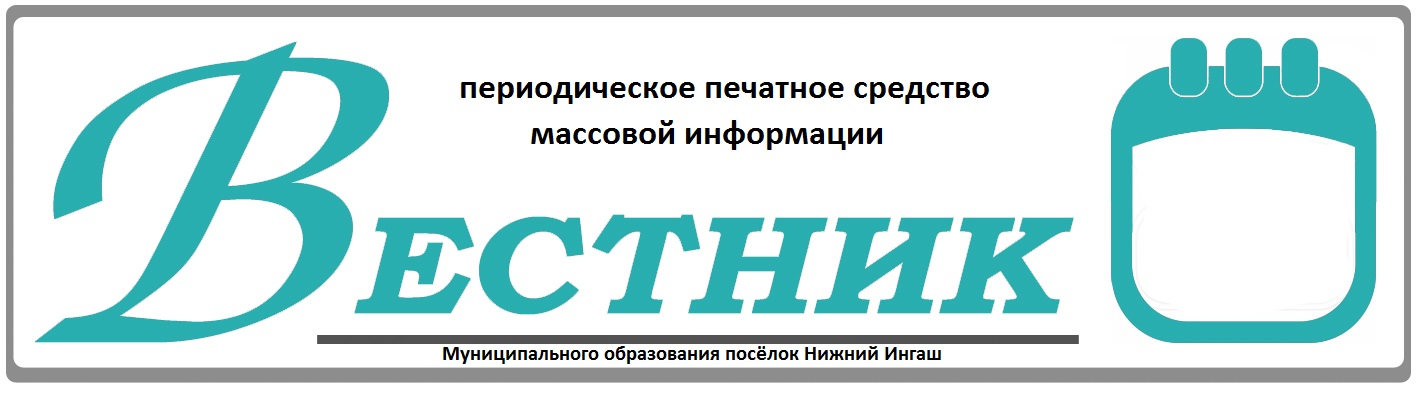 Официально________________________________                                                                     СОДЕРЖАНИЕ: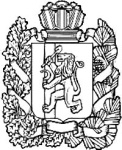 АДМИНИСТРАЦИЯ ПОСЕЛКА НИЖНИЙ ИНГАШНИЖНЕИНГАШСКОГО РАЙОНА КРАСНОЯРСКОГО КРАЯ    ПОСТАНОВЛЕНИЕ 26.03.2024г.                                    пгт. Нижний Ингаш                                             № 60О внесении изменений в постановление администрации  поселка Нижний Ингаш Нижнеингашского района Красноярского края от 03.11.2015г. №308  «Об утверждении  муниципальной программы «Развитие жизнеобеспечения на территории МО п. Нижний Ингаш»         В соответствии со ст. 179 Бюджетного кодекса Российской Федерации,  постановлением   от 01.10.2021г. №159  «Об утверждении порядка принятия решений о разработке муниципальных программ муниципального образования поселок Нижний Ингаш, их формирования и реализации», ПОСТАНОВЛЯЮ:         1. Внести в постановление администрации поселка Нижний Ингаш Нижнеингашского района Красноярского края от 03.11.2015г. №308 «Об утверждении  муниципальной программы «Развитие жизнеобеспечения на территории МО п. Нижний Ингаш»» (далее - Постановление), следующие изменения:         в разделе  1.  «Паспорт муниципальной программы»:         в строке «Соисполнители муниципальной программы»  слова «Государственное предприятие Красноярского края «Иланское  Автотранспортное предприятие»,  Муниципальное казенное учреждение культуры «ЦКС п. Нижний Ингаш» заменить словами «Нет»;         в строке   «Объемы и источники обеспечения программы» после слов   «Объем финансирования программы составит» цифры «34 004 780,65»  заменить цифрами  «83 540 999,38»,  в том  числе по годам:        2023 год:        Краевой бюджет - 28 202 916,22 руб.;        Районный бюджет - 582 521,00 руб.;        Местный бюджет - 8 143 759,06 руб.;        2024 год:        Краевой бюджет - 22 462 600,00 руб.;        Районный бюджет - 0,00 руб.;        Местный бюджет - 8 852 957,06 руб.;        2025 год:        Краевой бюджет - 939 700,00 руб.;        Районный бюджет - 0,00 руб.;        Местный бюджет - 6 700 773,02  руб.;        2026 год:        Краевой бюджет - 939 700,00 руб.;        Районный бюджет - 0,00 руб.;        Местный бюджет - 6 716 073,02 руб.;в разделе 6. «Распределение планируемых расходов по мероприятиям программы, подпрограммам»:        в строке после слов  «Объем финансирования муниципальной программы составляет в сумме» цифры «34 004 780,65» заменить цифрами «83 540 999,38», в том числе:           2023 год  объем финансирования -   36 929 196,28 руб.;         2024 год  объем финансирования -   31 315 557,06 руб.;         2025 год: объем финансирования -   7 640 473,02   руб.;         2026 год: объем финансирования -   7 655 773,02   руб.;          в строке после слов  «на 2016-2018 годы определен на основе  параметров  бюджета поселения на 2015 год и плановый период 2016-2017 годов» заменить «определен на основе  параметров  бюджета на очередной финансовый год и плановый период»;        приложение №3,4 к паспорту муниципальной программы  «Развитие жизнеобеспечения на территории  МО п. Нижний Ингаш»  изложить в новой редакции согласно приложениям №3,4 к  данному постановлению;        в  разделе 1. Паспорт подпрограммы 1  «Защита от чрезвычайных ситуаций природного и техногенного характера и обеспечение пожарной безопасности  населения на территории МО п. Нижний Ингаш» -  (МП), внести следующие изменения:         в строке  «Объем  и источники финансирования подпрограммы на период действия подпрограммы с указанием на источники финансирования по годам реализации подпрограммы»:         в строке после слов «Общий объем средств составляет» цифры «1 564 579,00» заменить цифрами «4 857 664,00», в том числе по годам:        2024 год  - 1 484 685,00   руб.;        2025 год  - 1 012 200,00   руб.;        2026 год  - 1 012 200,00   руб.;        в разделе 6. «Распределение планируемых расходов по мероприятиям подпрограммы»:        в строке после слов «Общий  объем средств на реализацию подпрограммы составляет» цифры «1 564 579,00» заменить цифрами «4 857 664,00», в том числе по годам:        2024 год  - 1 484 685,00   руб.;        2025 год  - 1 012 200,00   руб.;        2026 год  - 1 012 200,00   руб.;         приложение №2,3 к паспорту  подпрограммы 1 «Защита от чрезвычайных ситуаций природного и техногенного характера и обеспечение пожарной безопасности  населения на территории МО п. Нижний Ингаш» к  МП, изложить в новой редакции  согласно приложениям №2,3 к данному постановлению;         в  разделе 1. Паспорт подпрограммы 3 «Дорожное хозяйство на территории МО п. Нижний Ингаш»  - (МП), внести следующие изменения:         в строке  «Объем  и источники финансирования подпрограммы на период действия подпрограммы с указанием на источники финансирования по годам реализации подпрограммы»:         в строке после слов «Общий объем финансирования составит» цифры «9 799 975,01» заменить цифрами «30 510 579,05», в том числе по годам:        2024 год -  22 040 304,04  руб.;        в разделе 6. «Распределение планируемых расходов по мероприятиям подпрограммы»:        в строке после слов «Общий  объем средств на реализацию подпрограммы составляет» цифры «9 799 975,01» заменить цифрами «30 510 579,05», в том числе по годам:        2024 год -  22 040 304,04  руб.;        приложение №2,3 к паспорту  подпрограммы 3 «Дорожное хозяйство на территории МО п. Нижний Ингаш»   к МП, изложить в новой редакции  согласно приложениям №2,3 к данному постановлению;        в  разделе 1. Паспорт подпрограммы 4  «Жилищно-коммунальное хозяйство на территории МО п. Нижний Ингаш» - (МП), внести следующие изменения:        в строке  «Объемы  и источники финансирования подпрограммы на период действия подпрограммы с указанием источников финансирования по годам реализации подпрограммы»:        в строке после слов «Общий объем средств составляет» цифры «4 478 660,60» заменить цифрами «28 385 441,42» в том числе по годам:        2023 год -  25 319 805,42     руб.;        2024 год -  1 465 636,00        руб.;        в разделе 8. «Распределение планируемых расходов по мероприятиям подпрограммы»:        в строке  после слов «Общий  объем средств на реализацию подпрограммы составляет» цифры «4 478 660,60» заменить цифрами «28 385 441,42», в том числе по годам:        2023 год -  25 319 805,42    руб.;        2024 год -  1 465 636,00      руб.;        приложение №2,3 к паспорту  подпрограммы 4  «Жилищно-коммунальное хозяйство на территории МО п. Нижний Ингаш»   к МП,   изложить в новой редакции  согласно приложениям №2,3 к данному постановлению.        в  разделе 1. Паспорт подпрограммы 5 «Благоустройство на  территории МО п. Нижний Ингаш» - (МП), внести следующие изменения:        в строке  «Объем  и источники финансирования подпрограммы на период действия подпрограммы с указанием на источники финансирования по годам реализации подпрограммы»:        в строке после слов «Общий объем финансирования составит» цифры «16 285 566,04»  заменить цифрами «17 486 314,91», в том числе по годам:       2023 год -  4 088 236,85   руб.;       2024 год -  5  173 932,02  руб.;        в разделе 7. «Распределение планируемых расходов по мероприятиям подпрограммы»:        в строке  после слов «Общий  объем средств на реализацию подпрограммы составляет» цифры «16 285 566,04» заменить цифрами «17 486 314,91» в том числе по годам:       2023 год -  4 088 236,85   руб.;       2024 год -  5  173 932,02  руб.;       приложение №2,3 к паспорту  подпрограммы 5  «Благоустройство территории МО п. Нижний Ингаш»   к МП, изложить в новой редакции  согласно приложениям №2,3 к данному постановлению.        в  разделе 1. Паспорт подпрограммы 6  «Благоустройство придомовых территорий МКД на территории МО п. Нижний Ингаш» - (МП), внести следующие изменения:        в строке  «Объемы  и источники финансирования подпрограммы на период действия подпрограммы с указанием на источники финансирования по годам реализации подпрограммы»:        в строке после слов «Общий объем финансирования составит» цифры «876 000,00» заменить цифрами «676 000,00», в том числе по годам:        2023 год -   0,00   руб.;        в разделе 7. «Распределение планируемых расходов по мероприятиям подпрограммы»:        в строке после слов «Общий  объем средств на реализацию подпрограммы составляет» цифры «876 000,00» заменить цифрами «676 000,00», в том числе по годам:        2023 год -   0,00   руб.;        приложение №2,3 к паспорту  подпрограммы 6  «Благоустройство  придомовых территорий МКД на территории МО п. Нижний Ингаш»  к МП, изложить в новой редакции  согласно приложениям №2,3 к данному постановлению.        в  разделе 1. Паспорт подпрограммы 7  «Повышение безопасности дорожного движения в  МО п. Нижний Ингаш на 2020-2026» - (МП), внести следующие изменения:        в строке  «Объемы  и источники финансирования подпрограммы на период действия подпрограммы с указанием на источники финансирования по годам реализации подпрограммы»:        в строке после слов «Общий объем финансирования составит» цифры «1 000 000,00» заменить цифрами «1 625 000,00», в том числе по годам:        2024 год - 875 000,00   руб.;        в разделе 7. «Распределение планируемых расходов по мероприятиям подпрограммы»:        в строке после слов «Общий  объем средств на реализацию подпрограммы составляет» цифры «1 000 000,00» заменить цифрами «1 625 000,00», в том числе по годам:        2024 год - 875 000,00   руб.;        приложение №2,3 к паспорту  подпрограммы 7  «Повышение безопасности дорожного движения в  МО п. Нижний Ингаш на 2020-2026»  к МП, изложить в новой редакции  согласно приложениям №2,3 к данному постановлению.2.  Постановление вступает в силу со дня, следующего за днем   его официального опубликования в периодическом  печатном  средстве массовой информации «Вестник муниципального образования поселок Нижний Ингаш» и  подлежит размещению на официальном сайте администрации  поселка (https://nizhny-ingash.ru/).Глава поселка Нижний Ингаш                                                                           Б.И. ГузейПриложение №3                                                                                                                                      к Паспорту муниципальной программы«Развитие  жизнеобеспечения  на территории МО п. Нижний Ингаш»Информация о распределении планируемых расходов по отдельным мероприятиям программы и подпрограммам муниципальной программы поселка Нижний ИнгашПриложение №4                                                                                                                                      к Паспорту муниципальной программы«Развитие  жизнеобеспечения  на территории  МО п. Нижний Ингаш»Ресурсное обеспечение и прогнозная оценка расходов на реализацию целей муниципальной программы«Развитие жизнеобеспечения на территории МО п. Нижний Ингаш»с учетом источников финансирования, в том числе по уровням бюджетных систем      Приложение №2к подпрограмме 1 «Защита от чрезвычайных ситуаций природного и техногенного характера и обеспечение пожарной безопасности населения на территории  МО п. Нижний Ингаш»                                 реализуемая в рамках муниципальной программы «Развитие  жизнеобеспечения  на территории МО п. Нижний Ингаш» Перечень мероприятий подпрограммы 1  Приложение №3к подпрограмме 1 «Защита от чрезвычайных ситуаций природного и техногенного характера и обеспечение пожарной безопасности населения на территории  МО п. Нижний Ингаш»                                 реализуемая в рамках муниципальной программы «Развитие  жизнеобеспечения  на территории МО п. Нижний Ингаш»Распределение планируемых объемов финансированияподпрограммы по источникам и направлениям расходования средств бюджета поселения Приложение №2к подпрограмме 3 «Дорожное хозяйство на территории  МО п. Нижний Ингаш», реализуемая в рамках муниципальной программы «Развитие  жизнеобеспечения  на территории МО п. Нижний Ингаш»Перечень мероприятий подпрограммы 3Приложение №3к подпрограмме 3 «Дорожное хозяйство на территории  МО п. Нижний Ингаш», реализуемая в рамках муниципальной программы «Развитие  жизнеобеспечения  на территории МО  п. Нижний Ингаш»Распределение планируемых объемов финансированияподпрограммы по источникам и направлениям расходования средств бюджета поселенияПриложение №2к подпрограмме 4  «Жилищно-коммунальное хозяйство натерритории  МО п. Нижний Ингаш», реализуемая в рамках муниципальной программы «Развитие  жизнеобеспечения  на территории МО п. Нижний Ингаш»Перечень мероприятий  подпрограммы 4Приложение №3к подпрограмме 4  « Жилищно-коммунальное хозяйство на территории  МО п. Нижний Ингаш», реализуемая в рамках муниципальной программы «Развитие  жизнеобеспечения  на территории МО п. Нижний Ингаш»Распределение планируемых объемов финансированияподпрограммы по источникам и направлениям расходования средств бюджетов  поселенияПриложение №2к подпрограмме 5  «Благоустройство территории  МО п. Нижний Ингаш»                                              реализуемая в рамках муниципальной программы «Развитие  жизнеобеспечения  на территории МО п. Нижний Ингаш»Перечень мероприятий  подпрограммы 5Приложение №3к подпрограмме 5 « Благоустройство на  территории  МО п. Нижний Ингаш», реализуемая в рамках муниципальной программы «Развитие  жизнеобеспечения  на территории МО п. Нижний Ингаш»Распределение планируемых объемов финансированияподпрограммы по источникам и направлениям расходования средств поселенияПриложение №2к подпрограмме 6 «Благоустройство придомовых территории    МКД  и частный сектор  на территории МО п. Нижний Ингаш», реализуемая в рамках муниципальной программы «Развитие  жизнеобеспечения  на территории МО  п. Нижний Ингаш»Перечень мероприятий подпрограммы 6  Приложение №3к подпрограмме 6 «Благоустройство придомовых территории   МКД  и частный сектор  на территории  МО п. Нижний Ингаш», реализуемая в рамках муниципальной программы «Развитие  жизнеобеспечения  на территории МО  п. Нижний Ингаш»Распределение планируемых объемов финансированияподпрограммы по источникам и направлениям расходования средств бюджета поселенииПриложение №2к подпрограмме 7  «Повышение безопасности дорожного движения в МО п. Нижний Ингаш на 2020-2026 годах», реализуемая в рамках муниципальной программы «Развитие  жизнеобеспечения  на территории МО п. Нижний Ингаш»Перечень мероприятий подпрограммы 7Приложение №3к подпрограмме 7  «Повышение безопасности дорожного движения в МО п. Нижний Ингаш на 2020-2026 годы», реализуемая в рамках муниципальной программы «Развитие  жизнеобеспечения  на территории МО п. Нижний Ингаш»Распределение планируемых объемов финансированияподпрограммы по источникам и направлениям расходования средств поселенияУчредители:Нижнеингашский поселковый Совет депутатовАдминистрация поселка Нижний ИнгашНижнеингашского районаКрасноярского края663850 Красноярский край,Нижнеингашский район, пгт. Нижний Ингаш, ул. Ленина, 160                                                                   Ответственный                                 за выпуск:            Выходит                                     Смыкова С.В.             1 раз в месяц           Распространение                         Телефон:               Бесплатно                                8 (39171) 22-4-18                   Тираж                                   8 (39171) 22-1-19           30 экземпляров                           Факс:                                                                                                                               8 (39171) 21-3-10    1Постановление от 26.03.2024г. № 60 «О внесении изменений в постановление администрации  поселка Нижний Ингаш Нижнеингашского района Красноярского края от 03.11.2015г. №308  «Об утверждении  муниципальной программы «Развитие жизнеобеспечения на территории МО п. Нижний Ингаш»стр. 1-28Статус (муниципальная программа, подпрограмма)Наименование  программы, подпрограммыНаименование ГРБСКод бюджетной классификации Код бюджетной классификации Код бюджетной классификации Код бюджетной классификации Расходы 
(Руб.), годыРасходы 
(Руб.), годыРасходы 
(Руб.), годыРасходы 
(Руб.), годыРасходы 
(Руб.), годыСтатус (муниципальная программа, подпрограмма)Наименование  программы, подпрограммыНаименование ГРБСКВСРРзПрКЦСРКВРОчередной  финансовый2023 годТекущийпериод2024 год Первый  2025 год  планового периодаВторой 2026 год планового периодИтог за период2023-2026гг.Муниципальная программа«Развитие  жизнеобеспечения на территории п. Нижний Ингаш» всего расходные обязательства по программе55100.0                                                                                                                                                                                                                                                                                                                                                                                                                                                                                                                                                                                                                                                               00.0000.000036 929 196,2831 315 557,067 640 473,027 655 773,0283 540 999,38Муниципальная программа«Развитие  жизнеобеспечения на территории п. Нижний Ингаш» в том числе по ГРБС:хххМуниципальная программа«Развитие  жизнеобеспечения на территории п. Нижний Ингаш» Администрации п. Нижний Ингаш55100.000.0000.000036 929 196,2831 315 557,067 640 473,027 655 773,0283 540 999,38Подпрограмма 1«Защита от чрезвычайных ситуаций природного и техногенного характера и обеспечение пожарной безопасности населения на территории  МО п. Нижний Ингаш»всего расходные обязательства по подпрограмме551  00.000.0000.00001 348 579,001 484 685,001 012 200,001 012 200,004 857 664,00Подпрограмма 1«Защита от чрезвычайных ситуаций природного и техногенного характера и обеспечение пожарной безопасности населения на территории  МО п. Нижний Ингаш»в том числе по ГРБС:хххПодпрограмма 1«Защита от чрезвычайных ситуаций природного и техногенного характера и обеспечение пожарной безопасности населения на территории  МО п. Нижний Ингаш»Администрации п. Нижний Ингаш55100.000.0000.00001 348 579,001 484 685,001 012 200,001 012 200,004 857 664,00Подпрограмма 2«Транспортное обслуживание населения на территории  МО п. Нижний Ингаш»всего расходные обязательства по подпрограмме55100.000.0000.00000,000,000,000,000,00Подпрограмма 2«Транспортное обслуживание населения на территории  МО п. Нижний Ингаш»в том числе по ГРБС:хххПодпрограмма 2«Транспортное обслуживание населения на территории  МО п. Нижний Ингаш»Администрации п. Нижний Ингаш55100.000.0000.00000,000,000,000,000,00Подпрограмма 3«Дорожное хозяйство на территории  МО п. Нижний Ингаш»всего расходные обязательства по подпрограмме55100.000.0000.00005 922 575,0122 040 304,041 266 200,001 281 500,0030 510 579,05Подпрограмма 3«Дорожное хозяйство на территории  МО п. Нижний Ингаш»в том числе по ГРБС:хххАдминистрации п. Нижний Ингаш55100.000.0000.00005 922 575,0122 040 304,041 266 200,00 1 281 500,0030 510 579,05Подпрограмма 4«Жилищно-коммунальное хозяйство на территории МО п. Нижний Ингаш»всего расходные обязательства по подпрограмме55100.000.0000.000025 319 805,421 465 636,00800 000,00800 000,00 28 385 441,42Подпрограмма 4«Жилищно-коммунальное хозяйство на территории МО п. Нижний Ингаш»в том числе по ГРБС:хххПодпрограмма 4«Жилищно-коммунальное хозяйство на территории МО п. Нижний Ингаш»Администрации п. Нижний Ингаш55100.000.0000.000025 319 805,421 465 636,00800 000,00800 000,0028 385 441,42Подпрограмма 5«Благоустройство  на территории  МО п. Нижний Ингаш»всего расходные обязательства по подпрограмме55100.000.0000.00004 088 236,855 173 932,024 112 073,024 112 073,0217 486 314,91Подпрограмма 5«Благоустройство  на территории  МО п. Нижний Ингаш»в том числе по ГРБС:хххПодпрограмма 5«Благоустройство  на территории  МО п. Нижний Ингаш»Администрации п. Нижний Ингаш55100.000.0000.00004 088 236,855 173 932,024 112 073,024 112 073,0217 486 314,91Подпрограмма 6«Благоустройство придомовых территорий МКД и частный сектор на территории МО п. Нижний  Ингаш»всего расходные обязательства по подпрограмме55100.000.0000.00000,00276 000,00200 000,00200 000,00676 000,00Подпрограмма 6«Благоустройство придомовых территорий МКД и частный сектор на территории МО п. Нижний  Ингаш»в том числе по ГРБС:хххПодпрограмма 6«Благоустройство придомовых территорий МКД и частный сектор на территории МО п. Нижний  Ингаш»Администрации п. Нижний Ингаш55100.000.0000.00000,00276 000,00200 000,00200 000,00676 000,00Подпрограмма 7«Повышение  безопасности дорожного движения  в МО п. Нижний Ингаш на 2020-2026 годы»всего расходные обязательства по подпрограмме55100.000.0000.0000250 000,00875 000,00250 000,00250 000,001 625 000,00Подпрограмма 7«Повышение  безопасности дорожного движения  в МО п. Нижний Ингаш на 2020-2026 годы»в том числе по ГРБС:хххПодпрограмма 7«Повышение  безопасности дорожного движения  в МО п. Нижний Ингаш на 2020-2026 годы»Администрации п. Нижний Ингаш55100.000.0000.0000250 000,00875 000,00250 000,00250 000,001 625 000,00СтатусНаименование муниципальной программы, подпрограммы муниципальной программыОтветственный исполнитель, соисполнителиОценка расходов
(Руб.), годыОценка расходов
(Руб.), годыОценка расходов
(Руб.), годыОценка расходов
(Руб.), годыОценка расходов
(Руб.), годыСтатусНаименование муниципальной программы, подпрограммы муниципальной программыОтветственный исполнитель, соисполнителиОчередной финансовый 2023 годТекущий период2024 год Первый  2025 год  планового периодаВторой 2026 год планового периодИтог за период2023-2026гг.Муниципальная программаМуниципальная программа «Развитие  жизнеобеспечения  на территории  МО п. Нижний Ингаш»Всего:                    36 929 196,28 31 315 557,067 640 473,02   7 655 773,0283 540 999,38Муниципальная программаМуниципальная программа «Развитие  жизнеобеспечения  на территории  МО п. Нижний Ингаш»в том числе:             ---- -Муниципальная программаМуниципальная программа «Развитие  жизнеобеспечения  на территории  МО п. Нижний Ингаш»краевой бюджет       28 202 916,2222 462 600,00        939 700,00939 700,0052 544 916,22Муниципальная программаМуниципальная программа «Развитие  жизнеобеспечения  на территории  МО п. Нижний Ингаш»районный бюджет582 521,00---582 521,00Муниципальная программаМуниципальная программа «Развитие  жизнеобеспечения  на территории  МО п. Нижний Ингаш»местный бюджет8 143 759,068 852 957,06 6 700 773,026 716 073,0230 413 562,16Муниципальная программаМуниципальная программа «Развитие  жизнеобеспечения  на территории  МО п. Нижний Ингаш»внебюджетные  источники:               -----Муниципальная программаМуниципальная программа «Развитие  жизнеобеспечения  на территории  МО п. Нижний Ингаш»бюджеты муниципальных образований  района-----Муниципальная программаМуниципальная программа «Развитие  жизнеобеспечения  на территории  МО п. Нижний Ингаш»юридические лица-----Подпрограмма 1«Защита от чрезвычайных ситуаций природного и техногенного характера и обеспечение пожарной безопасности населения на территории  МО п. Нижний Ингаш»Всего:                    1 348 579,001 484 685,001 012 200,001 012 200,004 857 664,00Подпрограмма 1«Защита от чрезвычайных ситуаций природного и техногенного характера и обеспечение пожарной безопасности населения на территории  МО п. Нижний Ингаш»в том числе:             -Подпрограмма 1«Защита от чрезвычайных ситуаций природного и техногенного характера и обеспечение пожарной безопасности населения на территории  МО п. Нижний Ингаш»краевой бюджет        1 280 200,001 409 500,00939 700,00939 700,004 569 100,00Подпрограмма 1«Защита от чрезвычайных ситуаций природного и техногенного характера и обеспечение пожарной безопасности населения на территории  МО п. Нижний Ингаш»районный бюджет----Подпрограмма 1«Защита от чрезвычайных ситуаций природного и техногенного характера и обеспечение пожарной безопасности населения на территории  МО п. Нижний Ингаш»местный бюджет68 379,0075 185,0072 500,0072 500,00288 564,00Подпрограмма 1«Защита от чрезвычайных ситуаций природного и техногенного характера и обеспечение пожарной безопасности населения на территории  МО п. Нижний Ингаш»внебюджетные  источники:               ----Подпрограмма 1«Защита от чрезвычайных ситуаций природного и техногенного характера и обеспечение пожарной безопасности населения на территории  МО п. Нижний Ингаш»бюджеты муниципальных образований  района-----Подпрограмма 1«Защита от чрезвычайных ситуаций природного и техногенного характера и обеспечение пожарной безопасности населения на территории  МО п. Нижний Ингаш»юридические лица-----Подпрограмма 2«Транспортное обслуживание населения на территории  МО п. Нижний Ингаш»Всего:        -----Подпрограмма 2«Транспортное обслуживание населения на территории  МО п. Нижний Ингаш»в том числе:             -----Подпрограмма 2«Транспортное обслуживание населения на территории  МО п. Нижний Ингаш»краевой бюджет       -----Подпрограмма 2«Транспортное обслуживание населения на территории  МО п. Нижний Ингаш»районный бюджет-----Подпрограмма 2«Транспортное обслуживание населения на территории  МО п. Нижний Ингаш»местный бюджет-----Подпрограмма 2«Транспортное обслуживание населения на территории  МО п. Нижний Ингаш»внебюджетные  источники:               -----Подпрограмма 2«Транспортное обслуживание населения на территории  МО п. Нижний Ингаш»бюджеты муниципальных образований  района-----Подпрограмма 2«Транспортное обслуживание населения на территории  МО п. Нижний Ингаш»юридические лица-----Подпрограмма 3«Дорожное хозяйствона территории  МО п. Нижний Ингаш»Всего:         5 922 575,01 22 040 304,041 266 200,00 1 281 500,0030 510 579,05Подпрограмма 3«Дорожное хозяйствона территории  МО п. Нижний Ингаш»в том числе:             -----Подпрограмма 3«Дорожное хозяйствона территории  МО п. Нижний Ингаш»краевой бюджет       4 481 000,0020 428 100,00--24 909 100,00Подпрограмма 3«Дорожное хозяйствона территории  МО п. Нижний Ингаш»районный бюджет-----Подпрограмма 3«Дорожное хозяйствона территории  МО п. Нижний Ингаш»местный бюджет1 441 575,011 612 204,041 266 200,00 1 281 500,005 601 479,05Подпрограмма 3«Дорожное хозяйствона территории  МО п. Нижний Ингаш»внебюджетные  источники:               -----Подпрограмма 3«Дорожное хозяйствона территории  МО п. Нижний Ингаш»бюджеты муниципальных образований  района-----Подпрограмма 3«Дорожное хозяйствона территории  МО п. Нижний Ингаш»юридические лица-----Подпрограмма 4«Жилищно-коммунальное хозяйство на территории МО п. Нижний Ингаш»Всего:        25 319 805,421 465 636,00800 000,00800 000,0028 385 441,42Подпрограмма 4«Жилищно-коммунальное хозяйство на территории МО п. Нижний Ингаш»в том числе:             -----Подпрограмма 4«Жилищно-коммунальное хозяйство на территории МО п. Нижний Ингаш»краевой бюджет       22 393 563,22---22 393 563,22Подпрограмма 4«Жилищно-коммунальное хозяйство на территории МО п. Нижний Ингаш»районный бюджет582 521,00---582 521,00Подпрограмма 4«Жилищно-коммунальное хозяйство на территории МО п. Нижний Ингаш»местный бюджет2 343 721,201 465 636,00800 000,00800 000,005 409 357,20Подпрограмма 4«Жилищно-коммунальное хозяйство на территории МО п. Нижний Ингаш»внебюджетные  источники:               -----Подпрограмма 4«Жилищно-коммунальное хозяйство на территории МО п. Нижний Ингаш»бюджеты муниципальных образований  района-----Подпрограмма 4«Жилищно-коммунальное хозяйство на территории МО п. Нижний Ингаш»юридические лица-----Подпрограмма 5«Благоустройство  на территории  МО п. Нижний Ингаш»Всего:        4 088 236,854 017 581,724 112 073,024 112 073,0217 486 314,91Подпрограмма 5«Благоустройство  на территории  МО п. Нижний Ингаш»в том числе:             -----Подпрограмма 5«Благоустройство  на территории  МО п. Нижний Ингаш»краевой бюджет       48 153,00---48 153,00Подпрограмма 5«Благоустройство  на территории  МО п. Нижний Ингаш»районный бюджет-----Подпрограмма 5«Благоустройство  на территории  МО п. Нижний Ингаш»местный бюджет4 040 083,854 017 581,724 112 073,024 112 073,0217 438 161,91Подпрограмма 5«Благоустройство  на территории  МО п. Нижний Ингаш»внебюджетные  источники:               ----Подпрограмма 5«Благоустройство  на территории  МО п. Нижний Ингаш»бюджеты муниципальных образований  района-----Подпрограмма 5«Благоустройство  на территории  МО п. Нижний Ингаш»юридические лица-----Подпрограмма 6«Благоустройство придомовых территорий МКД и частный сектор на территории МО п. Нижний  Ингаш»Всего:         0,00276 000,00200 000,00200 000,00676 000,00Подпрограмма 6«Благоустройство придомовых территорий МКД и частный сектор на территории МО п. Нижний  Ингаш»в том числе:             -----Подпрограмма 6«Благоустройство придомовых территорий МКД и частный сектор на территории МО п. Нижний  Ингаш»краевой бюджет       -----Подпрограмма 6«Благоустройство придомовых территорий МКД и частный сектор на территории МО п. Нижний  Ингаш»районный бюджет-----Подпрограмма 6«Благоустройство придомовых территорий МКД и частный сектор на территории МО п. Нижний  Ингаш»местный бюджет0,00276 000,00200 000,00200 000,00676 000,00Подпрограмма 6«Благоустройство придомовых территорий МКД и частный сектор на территории МО п. Нижний  Ингаш»внебюджетные  источники:               -----Подпрограмма 6«Благоустройство придомовых территорий МКД и частный сектор на территории МО п. Нижний  Ингаш»бюджеты муниципальных образований  района----Подпрограмма 6«Благоустройство придомовых территорий МКД и частный сектор на территории МО п. Нижний  Ингаш»юридические лица-----Подпрограмма 7«Повышение  безопасности дорожного движения  в  МО п. Нижний Ингаш на 2020-2026 годы»Всего:        250 000,00875 000,00250 000,00250 000,001 625 000,00Подпрограмма 7«Повышение  безопасности дорожного движения  в  МО п. Нижний Ингаш на 2020-2026 годы»в том числе:             -----Подпрограмма 7«Повышение  безопасности дорожного движения  в  МО п. Нижний Ингаш на 2020-2026 годы»краевой бюджет       -----Подпрограмма 7«Повышение  безопасности дорожного движения  в  МО п. Нижний Ингаш на 2020-2026 годы»районный бюджет-----Подпрограмма 7«Повышение  безопасности дорожного движения  в  МО п. Нижний Ингаш на 2020-2026 годы»местный бюджет250 000,00875 000,00250 000,00250 000,001 625 000,00Подпрограмма 7«Повышение  безопасности дорожного движения  в  МО п. Нижний Ингаш на 2020-2026 годы»внебюджетные  источники:               -----Подпрограмма 7«Повышение  безопасности дорожного движения  в  МО п. Нижний Ингаш на 2020-2026 годы»бюджеты муниципальных образований  района-----Подпрограмма 7«Повышение  безопасности дорожного движения  в  МО п. Нижний Ингаш на 2020-2026 годы»юридические лица-----Цели, задачи, мероприятияКВСРКод бюджетной классификацииКод бюджетной классификацииКод бюджетной классификацииКод бюджетной классификацииРасходы (Руб.) Расходы (Руб.) Расходы (Руб.) Расходы (Руб.) Расходы (Руб.) ОжидаемыйрезультатЦели, задачи, мероприятияКВСРГРБСРзПрКЦСРКВРОчередной  финансовый 2023г.Текущийпериод2024г. Первый  2025 год  планового периодаВторой 2026 год планового периодИтог за период2023-2026гг.ИсполнениеЦель: Создание эффективной системы защиты населения на территории МО п. Нижний Ингаш от чрезвычайных ситуаций  природного и техногенного характераЦель: Создание эффективной системы защиты населения на территории МО п. Нижний Ингаш от чрезвычайных ситуаций  природного и техногенного характераЦель: Создание эффективной системы защиты населения на территории МО п. Нижний Ингаш от чрезвычайных ситуаций  природного и техногенного характераЦель: Создание эффективной системы защиты населения на территории МО п. Нижний Ингаш от чрезвычайных ситуаций  природного и техногенного характераЦель: Создание эффективной системы защиты населения на территории МО п. Нижний Ингаш от чрезвычайных ситуаций  природного и техногенного характераЦель: Создание эффективной системы защиты населения на территории МО п. Нижний Ингаш от чрезвычайных ситуаций  природного и техногенного характераЦель: Создание эффективной системы защиты населения на территории МО п. Нижний Ингаш от чрезвычайных ситуаций  природного и техногенного характераЦель: Создание эффективной системы защиты населения на территории МО п. Нижний Ингаш от чрезвычайных ситуаций  природного и техногенного характераЦель: Создание эффективной системы защиты населения на территории МО п. Нижний Ингаш от чрезвычайных ситуаций  природного и техногенного характераЦель: Создание эффективной системы защиты населения на территории МО п. Нижний Ингаш от чрезвычайных ситуаций  природного и техногенного характераЦель: Создание эффективной системы защиты населения на территории МО п. Нижний Ингаш от чрезвычайных ситуаций  природного и техногенного характераИсполнениеЗадача: Снижение рисков и минимизации последствий ЧС природного и техногенного характера, обеспечение  пожарной безопасности, и выполнение  первичных мер Задача: Снижение рисков и минимизации последствий ЧС природного и техногенного характера, обеспечение  пожарной безопасности, и выполнение  первичных мер Задача: Снижение рисков и минимизации последствий ЧС природного и техногенного характера, обеспечение  пожарной безопасности, и выполнение  первичных мер Задача: Снижение рисков и минимизации последствий ЧС природного и техногенного характера, обеспечение  пожарной безопасности, и выполнение  первичных мер Задача: Снижение рисков и минимизации последствий ЧС природного и техногенного характера, обеспечение  пожарной безопасности, и выполнение  первичных мер Задача: Снижение рисков и минимизации последствий ЧС природного и техногенного характера, обеспечение  пожарной безопасности, и выполнение  первичных мер Задача: Снижение рисков и минимизации последствий ЧС природного и техногенного характера, обеспечение  пожарной безопасности, и выполнение  первичных мер Задача: Снижение рисков и минимизации последствий ЧС природного и техногенного характера, обеспечение  пожарной безопасности, и выполнение  первичных мер Задача: Снижение рисков и минимизации последствий ЧС природного и техногенного характера, обеспечение  пожарной безопасности, и выполнение  первичных мер Задача: Снижение рисков и минимизации последствий ЧС природного и техногенного характера, обеспечение  пожарной безопасности, и выполнение  первичных мер Задача: Снижение рисков и минимизации последствий ЧС природного и техногенного характера, обеспечение  пожарной безопасности, и выполнение  первичных мер ИсполнениеМероприятие 1.  Профилактика экстремизма и терроризма (приобретение плакатов, брошюр и прочие)551030901.1.00.0001.02441 000,001 000,001 500,00 1 500,005 000,00ИсполнениеМероприятие 2. Иные межбюджетные трансферты  на  обеспечение первичных мер пожарной безопасности551031001.1.00.7412.02441 280 200,000,000,000,001 280 200,00ИсполнениеМероприятие 3. Соф иного межбюджетного трансферта  на  обеспечение первичных мер пожарной безопасности551031001.1.00.S412.024467 379,000,0071 000,0071 000,00209 379,00ИсполнениеМероприятие 4. Прочие межбюджетные трансферты, передаваемые бюджетам городских поселений, соф.  иного  межбюджетного трансферта  (обеспечение первичных мер пожарной безопасности)551031001.1.00.S412.02440,001 483 685,00939 700,00939 700,003 363 085,00ИсполнениеВсего:Всего:Всего:Всего:Всего:Всего:1 348 579,001 484 685,001 012 200,001 012 200,004 857 664,00Источники и   
направления   
финансированияОбъем финансирования, (Руб.)Объем финансирования, (Руб.)Объем финансирования, (Руб.)Объем финансирования, (Руб.)Объем финансирования, (Руб.)Источники и   
направления   
финансированияВсегоОчередной  финансовый 2023г.Текущийпериод2024 год Первый  2025 год  планового периодаВторой 2026 год планового периодИтог за период2023-2026гг.Всего:          1 348 579,001 348 579,001 484 685,001 012 200,001 012 200,004 857 664,00в том числе:    ------краевой бюджет  1 280 200,001 280 200,001 409 500,00939 700,00939 700,004 569 100,00из них          
внебюджетные    
источники       ------местный бюджет
68 379,0068 379,0075 185,0072 500,0072 500,00288 564,00из них          
капитальные     
вложения        -----в том числе:    -----районный бюджет -----из них          
внебюджетные    
источники    -----местный бюджет-----Цели, задачи,мероприятияКВСРКод бюджетной классификацииКод бюджетной классификацииКод бюджетной классификацииКод бюджетной классификацииКод бюджетной классификацииКод бюджетной классификацииРасходы (Руб.) годыРасходы (Руб.) годыРасходы (Руб.) годыРасходы (Руб.) годыРасходы (Руб.) годыРасходы (Руб.) годыОжидаемый результатЦели, задачи,мероприятияКВСРГРБСРзПрКЦСРКЦСРКВРКВРОчереднойфинансовый2023 годОчереднойфинансовый2023 годТекущийпериод2024 год Первый  2025 год  планового периодаВторой 2026 год планового периодИтог за период 2023-2026ггОжидаемый результатЦель:  Содержание внутрипоселенческих дорог в надлежащем состоянии на территории МО п. Нижний ИнгашЦель:  Содержание внутрипоселенческих дорог в надлежащем состоянии на территории МО п. Нижний ИнгашЦель:  Содержание внутрипоселенческих дорог в надлежащем состоянии на территории МО п. Нижний ИнгашЦель:  Содержание внутрипоселенческих дорог в надлежащем состоянии на территории МО п. Нижний ИнгашЦель:  Содержание внутрипоселенческих дорог в надлежащем состоянии на территории МО п. Нижний ИнгашЦель:  Содержание внутрипоселенческих дорог в надлежащем состоянии на территории МО п. Нижний ИнгашЦель:  Содержание внутрипоселенческих дорог в надлежащем состоянии на территории МО п. Нижний ИнгашЦель:  Содержание внутрипоселенческих дорог в надлежащем состоянии на территории МО п. Нижний ИнгашЦель:  Содержание внутрипоселенческих дорог в надлежащем состоянии на территории МО п. Нижний ИнгашЦель:  Содержание внутрипоселенческих дорог в надлежащем состоянии на территории МО п. Нижний ИнгашЦель:  Содержание внутрипоселенческих дорог в надлежащем состоянии на территории МО п. Нижний ИнгашЦель:  Содержание внутрипоселенческих дорог в надлежащем состоянии на территории МО п. Нижний ИнгашЦель:  Содержание внутрипоселенческих дорог в надлежащем состоянии на территории МО п. Нижний ИнгашЦель:  Содержание внутрипоселенческих дорог в надлежащем состоянии на территории МО п. Нижний ИнгашЗадача: Проведение комплекса работ  по  содержанию  и  ремонту автомобильных дорог общего пользования местного значения и искусственных сооружений на них в границах МО п. Нижний ИнгашЗадача: Проведение комплекса работ  по  содержанию  и  ремонту автомобильных дорог общего пользования местного значения и искусственных сооружений на них в границах МО п. Нижний ИнгашЗадача: Проведение комплекса работ  по  содержанию  и  ремонту автомобильных дорог общего пользования местного значения и искусственных сооружений на них в границах МО п. Нижний ИнгашЗадача: Проведение комплекса работ  по  содержанию  и  ремонту автомобильных дорог общего пользования местного значения и искусственных сооружений на них в границах МО п. Нижний ИнгашЗадача: Проведение комплекса работ  по  содержанию  и  ремонту автомобильных дорог общего пользования местного значения и искусственных сооружений на них в границах МО п. Нижний ИнгашЗадача: Проведение комплекса работ  по  содержанию  и  ремонту автомобильных дорог общего пользования местного значения и искусственных сооружений на них в границах МО п. Нижний ИнгашЗадача: Проведение комплекса работ  по  содержанию  и  ремонту автомобильных дорог общего пользования местного значения и искусственных сооружений на них в границах МО п. Нижний ИнгашЗадача: Проведение комплекса работ  по  содержанию  и  ремонту автомобильных дорог общего пользования местного значения и искусственных сооружений на них в границах МО п. Нижний ИнгашЗадача: Проведение комплекса работ  по  содержанию  и  ремонту автомобильных дорог общего пользования местного значения и искусственных сооружений на них в границах МО п. Нижний ИнгашЗадача: Проведение комплекса работ  по  содержанию  и  ремонту автомобильных дорог общего пользования местного значения и искусственных сооружений на них в границах МО п. Нижний ИнгашЗадача: Проведение комплекса работ  по  содержанию  и  ремонту автомобильных дорог общего пользования местного значения и искусственных сооружений на них в границах МО п. Нижний ИнгашЗадача: Проведение комплекса работ  по  содержанию  и  ремонту автомобильных дорог общего пользования местного значения и искусственных сооружений на них в границах МО п. Нижний ИнгашЗадача: Проведение комплекса работ  по  содержанию  и  ремонту автомобильных дорог общего пользования местного значения и искусственных сооружений на них в границах МО п. Нижний ИнгашЗадача: Проведение комплекса работ  по  содержанию  и  ремонту автомобильных дорог общего пользования местного значения и искусственных сооружений на них в границах МО п. Нижний ИнгашМероприятие 1. Содержание автомобильных дорог (ремонт улично-дорожной сети)551040901.3.00.0001.02442440,000,000,000,000,000,000,00ИсполнениеМероприятие 2.  Содержание автомобильных дорог общего пользования местного значения (дорожный фонд)551040901.3.00.0002.02442441 436 770,501 436 770,501 568 422,161 568 422,161 266 200,00  1 281 500,005 552 892,66ИсполнениеМероприятие 3.Прочие межбюджетные трансферты, передаваемые   бюджетам городских поселений (содержание автомобильных дорог общего пользования местного значения)551040901.3.00.7508.02442441 141 000,001 141 000,000,000,000,000,001 141 000,00ИсполнениеМероприятие 4.Прочие субсидии бюджетам городских поселений (капитальный ремонт и ремонт автомобильных дорог  общего пользования местного значения) 551040901.3.00.7509.02442443 340 000,003 340 000,000,000,000,000,003 340 000,00ИсполнениеМероприятие 5.Соф. (капитальный ремонт и ремонт автомобильных дорог  общего пользования местного значения)551040901.3.00.S509.02442444 804,514 804,510,000,000,000,004 804,51ИсполнениеМероприятие 6.Осуществление  дорожной деятельности в целях решения задач социально-экономического развития территории 551040901.3.00.S395.02442440,000,0010 035 788,5610 035 788,560,000,0010 035 788,56ИсполнениеМероприятие 7.Содержание автомобильных дорог общего пользования местного значения за счет средств дорожного фонда  Красноярского края551040901.3.00.S508.02442440.000.002 539 200,002 539 200,000,000,002 539 200,00ИсполнениеМероприятие 8.Капитальный ремонт и ремонт автомобильных дорог  общего пользования местного значения за счет средств дорожного фонда Красноярского края551040901.3.00.S509.02442440,000,007 896 893,327 896 893,320,000,007 896 893,32Исполнение Всего: Всего: Всего: Всего: Всего: Всего: Всего:5 922 575,015 922 575,0122 040 304,0422 040 304,041 266 200,00 1 281 500,0030 510 579,05ИсполнениеИсточники и   
направления   
финансированияОбъем финансирования, (Руб.)Объем финансирования, (Руб.)Объем финансирования, (Руб.)Объем финансирования, (Руб.)Итог за период 2023-2026гг.Источники и   
направления   
финансированияВсегоОчередной финансовый 2023 годПлановый период2024 год Первый  2025 год  планового периодаВторой 2026 год планового периодИтог за период 2023-2026гг.Всего:          5 922 572,015 922 572,0122 040 304,041 266 200,001 266 200,0030 510 579,42в том числе:    ------краевой бюджет  4 481 000,004 481 000,0020 428 100,00--24 909 100,00из них          
внебюджетные    
источники       ------местный  бюджет
1 441 575,011 441 575,011 612 204,041 266 200,001 281 500,005 601 479,05из них          
капитальные     
вложения        ------в том числе:    ------районный бюджет  ------из них          
внебюджетные    
источники    ------местный бюджет------Цели, задачи,мероприятияЦели, задачи,мероприятияГРБСКод бюджетной классификацииКод бюджетной классификацииКод бюджетной классификацииКод бюджетной классификацииКод бюджетной классификацииРасходы (Руб.) годыРасходы (Руб.) годыРасходы (Руб.) годыРасходы (Руб.) годыРасходы (Руб.) годыРасходы (Руб.) годыРасходы (Руб.) годыРасходы (Руб.) годыОжидаемый результатЦели, задачи,мероприятияЦели, задачи,мероприятияГРБСГРБСГРБСРзПрКЦСРКВРОчередной финансовый2023 годОчередной финансовый2023 годТекущийпериод2024 годПервый 2025 год планового периода Первый 2025 год планового периода Второй 2026 год планового периодаВторой 2026 год планового периодаИтог за период 2023-2026гг.Ожидаемый результатЦель:  Развитие, модернизация и капитальный ремонт объектов коммунальной  инфраструктуры  и жилищного фондаЦель:  Развитие, модернизация и капитальный ремонт объектов коммунальной  инфраструктуры  и жилищного фондаЦель:  Развитие, модернизация и капитальный ремонт объектов коммунальной  инфраструктуры  и жилищного фондаЦель:  Развитие, модернизация и капитальный ремонт объектов коммунальной  инфраструктуры  и жилищного фондаЦель:  Развитие, модернизация и капитальный ремонт объектов коммунальной  инфраструктуры  и жилищного фондаЦель:  Развитие, модернизация и капитальный ремонт объектов коммунальной  инфраструктуры  и жилищного фондаЦель:  Развитие, модернизация и капитальный ремонт объектов коммунальной  инфраструктуры  и жилищного фондаЦель:  Развитие, модернизация и капитальный ремонт объектов коммунальной  инфраструктуры  и жилищного фондаЦель:  Развитие, модернизация и капитальный ремонт объектов коммунальной  инфраструктуры  и жилищного фондаЦель:  Развитие, модернизация и капитальный ремонт объектов коммунальной  инфраструктуры  и жилищного фондаЦель:  Развитие, модернизация и капитальный ремонт объектов коммунальной  инфраструктуры  и жилищного фондаЦель:  Развитие, модернизация и капитальный ремонт объектов коммунальной  инфраструктуры  и жилищного фондаЦель:  Развитие, модернизация и капитальный ремонт объектов коммунальной  инфраструктуры  и жилищного фондаЦель:  Развитие, модернизация и капитальный ремонт объектов коммунальной  инфраструктуры  и жилищного фондаЦель:  Развитие, модернизация и капитальный ремонт объектов коммунальной  инфраструктуры  и жилищного фондаЦель:  Развитие, модернизация и капитальный ремонт объектов коммунальной  инфраструктуры  и жилищного фондаЗадача:   Повышение надежности функционирования систем жизнеобеспечения населения, обновление материально-технической  базы предприятий коммунального комплекса, внедрение новых технологий, современной трубной продукции, котельного оборудованияЗадача:   Повышение надежности функционирования систем жизнеобеспечения населения, обновление материально-технической  базы предприятий коммунального комплекса, внедрение новых технологий, современной трубной продукции, котельного оборудованияЗадача:   Повышение надежности функционирования систем жизнеобеспечения населения, обновление материально-технической  базы предприятий коммунального комплекса, внедрение новых технологий, современной трубной продукции, котельного оборудованияЗадача:   Повышение надежности функционирования систем жизнеобеспечения населения, обновление материально-технической  базы предприятий коммунального комплекса, внедрение новых технологий, современной трубной продукции, котельного оборудованияЗадача:   Повышение надежности функционирования систем жизнеобеспечения населения, обновление материально-технической  базы предприятий коммунального комплекса, внедрение новых технологий, современной трубной продукции, котельного оборудованияЗадача:   Повышение надежности функционирования систем жизнеобеспечения населения, обновление материально-технической  базы предприятий коммунального комплекса, внедрение новых технологий, современной трубной продукции, котельного оборудованияЗадача:   Повышение надежности функционирования систем жизнеобеспечения населения, обновление материально-технической  базы предприятий коммунального комплекса, внедрение новых технологий, современной трубной продукции, котельного оборудованияЗадача:   Повышение надежности функционирования систем жизнеобеспечения населения, обновление материально-технической  базы предприятий коммунального комплекса, внедрение новых технологий, современной трубной продукции, котельного оборудованияЗадача:   Повышение надежности функционирования систем жизнеобеспечения населения, обновление материально-технической  базы предприятий коммунального комплекса, внедрение новых технологий, современной трубной продукции, котельного оборудованияЗадача:   Повышение надежности функционирования систем жизнеобеспечения населения, обновление материально-технической  базы предприятий коммунального комплекса, внедрение новых технологий, современной трубной продукции, котельного оборудованияЗадача:   Повышение надежности функционирования систем жизнеобеспечения населения, обновление материально-технической  базы предприятий коммунального комплекса, внедрение новых технологий, современной трубной продукции, котельного оборудованияЗадача:   Повышение надежности функционирования систем жизнеобеспечения населения, обновление материально-технической  базы предприятий коммунального комплекса, внедрение новых технологий, современной трубной продукции, котельного оборудованияЗадача:   Повышение надежности функционирования систем жизнеобеспечения населения, обновление материально-технической  базы предприятий коммунального комплекса, внедрение новых технологий, современной трубной продукции, котельного оборудованияЗадача:   Повышение надежности функционирования систем жизнеобеспечения населения, обновление материально-технической  базы предприятий коммунального комплекса, внедрение новых технологий, современной трубной продукции, котельного оборудованияЗадача:   Повышение надежности функционирования систем жизнеобеспечения населения, обновление материально-технической  базы предприятий коммунального комплекса, внедрение новых технологий, современной трубной продукции, котельного оборудованияЗадача:   Повышение надежности функционирования систем жизнеобеспечения населения, обновление материально-технической  базы предприятий коммунального комплекса, внедрение новых технологий, современной трубной продукции, котельного оборудованияИсполнениеМероприятие 1. Ремонт жилищного фонда, оценка муниципального имущества551551050101.401.400.0001.024437 163,71138 000,00138 000,00138 000,000,000,000,00175 163,71ИсполнениеМероприятие 2. Уплата иных платежей551551050101.401.400.0001.0853836,290,000,000,000,000,000,00836,29ИсполнениеМероприятие 3. Региональный фонд капитального ремонта МКД на территории Красноярского края551551050101.401.400.0002.024461 971,8062 000,0062 000,0062 000,0062 000,0062 000,0062 000,00247 971,80ИсполнениеМероприятие 4. Уплата иных платежей551551050101.401.400.0002.085328,200,000,000,000,000,000,0028,20ИсполнениеМероприятие 5. Техническое обслуживание ГРУ  и аварийно-диспетчерское обеспечение групповых  резервуарных установок (ГРУ) и наружных (подземных) газопроводов551551050201.401.400.0003.02442 103 721,20684 636,00684 636,00684 636,00685 000,00685 000,00685 000,004 158 357,20ИсполнениеМероприятие 6. Кадастровые работы, постановка на кадастровый учет,  межевание земельных участков (планов)551551050201.401.400.0004.024490 000,00105 000,00105 000,00105 000,0020 000,0020 000,0020 000,00235 000,00ИсполнениеМероприятие 7. Соф. в краевых программах, приобретение хоз. и  материальных запасов,  проектно-сметные расходы, оценка  муниципального имущества, проведение лабораторных испытаний по воде, проведение  экспертизы  промышленной безопасности объектов теплоснабжения в МО п. Нижний Ингаш551551050201.401.400.0005.024450 000,00476 000,00476 000,00476 000,0033 000,0033 000,0033 000,00592 000,00ИсполнениеМероприятие 8. Иные межбюджетные трансферты текущего характера другим бюджетам бюджетной системы РФ 
(Ремонт тепловых сетей и сетей водоснабжения в п. Нижний Ингаш)551551050201.401.400.1011.024422 393 563,220,000,000,000,000,000,0022 393 563,22ИсполнениеМероприятие 9. Прочие межбюджетные трансферты передаваемые бюджетам городских поселений (приобретение 2-х водогрейных котлов для котельных №5,10, прокладка тепло-водо сети от котельной №8 до 22-х кв-го дома по ул. Строительная на терр. МО п. Нижний Ингаш)551551050201.401.400.7745.0244582 521,000,000,000,000,000,000,00582 521,00Всего:Всего:Всего:Всего:Всего:Всего:Всего:Всего:25 319 805,42 1 465 636,00 1 465 636,00 1 465 636,00800 000,00800 000,00800 000,0028 385 441,42Источники и   
направления   
финансированияОбъем финансирования, (Руб.)Объем финансирования, (Руб.)Объем финансирования, (Руб.)Объем финансирования, (Руб.)Итог за период 2023-2026гг.Источники и   
направления   
финансированияВсегоОчередной финансовый2023 годТекущийпериод2024 годПервый 2025 год планового периода Второй 2026 год планового периодаИтог за период 2023-2026гг.Всего:          25 319 805,4225 319 805,421 465 636,00800 000,00800 000,0028 385 441,42в том числе:    ------краевой бюджет  22 393 563,2222 393 563,22---22 393 563,22из них          
внебюджетные    
источники       ------местный  бюджет
2 343 721,202 343 721,201 465 636,00800 000,00800 000,005 409 357,20из них          
капитальные     
вложения        ------в том числе:    ------районный бюджет  582 521,00582 521,00---582 521,00из них          
внебюджетные    
источники    ------местный бюджет------Цели, задачи, мероприятияКВСРКод бюджетной классификацииКод бюджетной классификацииКод бюджетной классификацииКод бюджетной классификацииКод бюджетной классификацииРасходы (Руб.) Расходы (Руб.) Расходы (Руб.) Расходы (Руб.) Расходы (Руб.) Расходы (Руб.) Расходы (Руб.) Расходы (Руб.) Ожидаемый результатЦели, задачи, мероприятияКВСРГРБСРзПрКЦСРКВРКВРОчередной финансовый2023 годОчередной финансовый2023 годТекущийпериод2024 год Первый  2025 год  планового периода Первый  2025 год  планового периодаВторой 2026 год планового периодВторой 2026 год планового периодИтог за период2023-2026гг.Ожидаемый результатЦель: Совершенствование системы комплексного благоустройства муниципального образования п. Нижний ИнгашЦель: Совершенствование системы комплексного благоустройства муниципального образования п. Нижний ИнгашЦель: Совершенствование системы комплексного благоустройства муниципального образования п. Нижний ИнгашЦель: Совершенствование системы комплексного благоустройства муниципального образования п. Нижний ИнгашЦель: Совершенствование системы комплексного благоустройства муниципального образования п. Нижний ИнгашЦель: Совершенствование системы комплексного благоустройства муниципального образования п. Нижний ИнгашЦель: Совершенствование системы комплексного благоустройства муниципального образования п. Нижний ИнгашЦель: Совершенствование системы комплексного благоустройства муниципального образования п. Нижний ИнгашЦель: Совершенствование системы комплексного благоустройства муниципального образования п. Нижний ИнгашЦель: Совершенствование системы комплексного благоустройства муниципального образования п. Нижний ИнгашЦель: Совершенствование системы комплексного благоустройства муниципального образования п. Нижний ИнгашЦель: Совершенствование системы комплексного благоустройства муниципального образования п. Нижний ИнгашЦель: Совершенствование системы комплексного благоустройства муниципального образования п. Нижний ИнгашЦель: Совершенствование системы комплексного благоустройства муниципального образования п. Нижний ИнгашЦель: Совершенствование системы комплексного благоустройства муниципального образования п. Нижний ИнгашИсполнениеЗадача: Организация взаимодействия между предприятиями, организациями и учреждениями при решении вопросов благоустройства, приведение в качественное состояние элементов благоустройства населенного пункта, привлечение жителей к участию в решении проблем благоустройства населенного пункта, разработка мероприятий по развитию  благоустройства территории МО п. Нижний ИнгашЗадача: Организация взаимодействия между предприятиями, организациями и учреждениями при решении вопросов благоустройства, приведение в качественное состояние элементов благоустройства населенного пункта, привлечение жителей к участию в решении проблем благоустройства населенного пункта, разработка мероприятий по развитию  благоустройства территории МО п. Нижний ИнгашЗадача: Организация взаимодействия между предприятиями, организациями и учреждениями при решении вопросов благоустройства, приведение в качественное состояние элементов благоустройства населенного пункта, привлечение жителей к участию в решении проблем благоустройства населенного пункта, разработка мероприятий по развитию  благоустройства территории МО п. Нижний ИнгашЗадача: Организация взаимодействия между предприятиями, организациями и учреждениями при решении вопросов благоустройства, приведение в качественное состояние элементов благоустройства населенного пункта, привлечение жителей к участию в решении проблем благоустройства населенного пункта, разработка мероприятий по развитию  благоустройства территории МО п. Нижний ИнгашЗадача: Организация взаимодействия между предприятиями, организациями и учреждениями при решении вопросов благоустройства, приведение в качественное состояние элементов благоустройства населенного пункта, привлечение жителей к участию в решении проблем благоустройства населенного пункта, разработка мероприятий по развитию  благоустройства территории МО п. Нижний ИнгашЗадача: Организация взаимодействия между предприятиями, организациями и учреждениями при решении вопросов благоустройства, приведение в качественное состояние элементов благоустройства населенного пункта, привлечение жителей к участию в решении проблем благоустройства населенного пункта, разработка мероприятий по развитию  благоустройства территории МО п. Нижний ИнгашЗадача: Организация взаимодействия между предприятиями, организациями и учреждениями при решении вопросов благоустройства, приведение в качественное состояние элементов благоустройства населенного пункта, привлечение жителей к участию в решении проблем благоустройства населенного пункта, разработка мероприятий по развитию  благоустройства территории МО п. Нижний ИнгашЗадача: Организация взаимодействия между предприятиями, организациями и учреждениями при решении вопросов благоустройства, приведение в качественное состояние элементов благоустройства населенного пункта, привлечение жителей к участию в решении проблем благоустройства населенного пункта, разработка мероприятий по развитию  благоустройства территории МО п. Нижний ИнгашЗадача: Организация взаимодействия между предприятиями, организациями и учреждениями при решении вопросов благоустройства, приведение в качественное состояние элементов благоустройства населенного пункта, привлечение жителей к участию в решении проблем благоустройства населенного пункта, разработка мероприятий по развитию  благоустройства территории МО п. Нижний ИнгашЗадача: Организация взаимодействия между предприятиями, организациями и учреждениями при решении вопросов благоустройства, приведение в качественное состояние элементов благоустройства населенного пункта, привлечение жителей к участию в решении проблем благоустройства населенного пункта, разработка мероприятий по развитию  благоустройства территории МО п. Нижний ИнгашЗадача: Организация взаимодействия между предприятиями, организациями и учреждениями при решении вопросов благоустройства, приведение в качественное состояние элементов благоустройства населенного пункта, привлечение жителей к участию в решении проблем благоустройства населенного пункта, разработка мероприятий по развитию  благоустройства территории МО п. Нижний ИнгашЗадача: Организация взаимодействия между предприятиями, организациями и учреждениями при решении вопросов благоустройства, приведение в качественное состояние элементов благоустройства населенного пункта, привлечение жителей к участию в решении проблем благоустройства населенного пункта, разработка мероприятий по развитию  благоустройства территории МО п. Нижний ИнгашЗадача: Организация взаимодействия между предприятиями, организациями и учреждениями при решении вопросов благоустройства, приведение в качественное состояние элементов благоустройства населенного пункта, привлечение жителей к участию в решении проблем благоустройства населенного пункта, разработка мероприятий по развитию  благоустройства территории МО п. Нижний ИнгашЗадача: Организация взаимодействия между предприятиями, организациями и учреждениями при решении вопросов благоустройства, приведение в качественное состояние элементов благоустройства населенного пункта, привлечение жителей к участию в решении проблем благоустройства населенного пункта, разработка мероприятий по развитию  благоустройства территории МО п. Нижний ИнгашЗадача: Организация взаимодействия между предприятиями, организациями и учреждениями при решении вопросов благоустройства, приведение в качественное состояние элементов благоустройства населенного пункта, привлечение жителей к участию в решении проблем благоустройства населенного пункта, разработка мероприятий по развитию  благоустройства территории МО п. Нижний ИнгашИсполнениеМероприятие 1.Коммунальные услуги551050301.5.00.0001.000.0001.02440,000,000,000,000,000,000,000,00ИсполнениеМероприятие 2.Коммунальные услуги551050301.5.00.0001.000.0001.02472 611 613,992 586 052,302 586 052,302 586 052,302 500 000,002 500 000,002 500 000,0010 197 666,29ИсполнениеМероприятие 3. Обслуживание уличного освещения551050301.5.00.0001.000.0001.0244310 000,00425 000,00425 000,00425 000,00330  000,00330  000,00330 000,001 395 000,00ИсполнениеМероприятие 4.Устройство уличного освещения551050301.5.00.0001.000.0001.02440,000,000,000,000,000,000,000,00ИсполнениеМероприятие 5.Работы, услуги по содержанию имущества 551050301.5.00.0002.000.0002.02440,00263 313,70263 313,70263 313,70105 000,00105 000,00105 000,00473 313,70ИсполнениеМероприятие 6.Работы, услуги по содержанию кладбища551050301.5.00.0003.000.0003.02444 550,00100 000,00100 000,00100 000,0060 000,0060 000,0060 000,00224 550,00ИсполнениеМероприятие 7.Расходы на содержание   объектов:  проект «Пер. Центральный», проект «Юбилейный»,  проект «Сквер «Молодежный»551050301.5.00.0004.000.0004.0121586 728,00623 712,00623 712,00623 712,00623 712,00623 712,00623 712,002 457 864,00ИсполнениеМероприятие 7.Расходы на содержание   объектов:  проект «Пер. Центральный», проект «Юбилейный»,  проект «Сквер «Молодежный»551050301.5.00.0004.000.0004.0129177 191,86188 361,02188 361,02188 361,02188 361,02188 361,02188 361,02742 274,92ИсполнениеМероприятие 7.Расходы на содержание   объектов:  проект «Пер. Центральный», проект «Юбилейный»,  проект «Сквер «Молодежный»551050301.5.00.0004.000.0004.0247200 000,00200 000,00200 000,00200 000,00200 000,00200 000,00200 000,00800 000,00ИсполнениеМероприятие 7.Расходы на содержание   объектов:  проект «Пер. Центральный», проект «Юбилейный»,  проект «Сквер «Молодежный»551050301.5.00.0004.000.0004.0244150 000,00675 000,00675 000,00675 000,00105 000,000105 000,000105 000,001 035 000,00Мероприятие 8.Рег.  выплата до МРОТ с 01.01.2023г.551050301.5.00.1030.000.1030.012136 984,0086 400,0086 400,0086 400,000,000,000,00123 384,00Мероприятие 8.Рег.  выплата до МРОТ с 01.01.2023г.551050301.5.00.1030.000.1030.012911 169,0026 093,0026 093,0026 093,000,000,000,0037 262,00 Всего: Всего: Всего: Всего: Всего: Всего: Всего:4 088 236,855 173 932,025 173 932,025 173 932,024 112 073,024 112 073,024 112 073,02 17 486 314,91Источники и   
направления   
финансированияОбъем финансирования, (Руб.)Объем финансирования, (Руб.)Объем финансирования, (Руб.)Объем финансирования, (Руб.)Объем финансирования, (Руб.)Источники и   
направления   
финансированияВсегоОчереднойфинансовый2023 годТекущийпериод2024 год Первый  2025 год  планового периодаВторой 2026 год планового периодИтог за период2023-2026гг.Всего:           4 088 236,854 088 236,855 173 932,024 112 073,024 112 073,0217 486 314,91В том числе:    ------краевой бюджет  48 153,0048 153,00---48 153,00из них          
внебюджетные    
источники       ------районный бюджет------местный бюджет 4 040 083,85 4 040 083,855 173 932,024 112 073,024 112 073,0217 438 161,91Цели, задачи, мероприятияКВСРКод бюджетной классификацииКод бюджетной классификацииКод бюджетной классификацииКод бюджетной классификацииКод бюджетной классификацииРасходы (Руб.) Расходы (Руб.) Расходы (Руб.) Расходы (Руб.) Расходы (Руб.) Расходы (Руб.) Ожидаемый результатЦели, задачи, мероприятияКВСРГРБСРзПрРзПрКЦСРКВРОчереднойфинансовый2023 год Текущийпериод2024г.Текущийпериод2024г.Первый 2025 год планового периода Второй 2026 год планового периодаИтог за период2023-2026гг.Ожидаемый результатЦель:  Повышение качества жилищного обеспечения населения и создание безопасных и комфортных условий  для проживанияЦель:  Повышение качества жилищного обеспечения населения и создание безопасных и комфортных условий  для проживанияЦель:  Повышение качества жилищного обеспечения населения и создание безопасных и комфортных условий  для проживанияЦель:  Повышение качества жилищного обеспечения населения и создание безопасных и комфортных условий  для проживанияЦель:  Повышение качества жилищного обеспечения населения и создание безопасных и комфортных условий  для проживанияЦель:  Повышение качества жилищного обеспечения населения и создание безопасных и комфортных условий  для проживанияЦель:  Повышение качества жилищного обеспечения населения и создание безопасных и комфортных условий  для проживанияЦель:  Повышение качества жилищного обеспечения населения и создание безопасных и комфортных условий  для проживанияЦель:  Повышение качества жилищного обеспечения населения и создание безопасных и комфортных условий  для проживанияЦель:  Повышение качества жилищного обеспечения населения и создание безопасных и комфортных условий  для проживанияЦель:  Повышение качества жилищного обеспечения населения и создание безопасных и комфортных условий  для проживанияЦель:  Повышение качества жилищного обеспечения населения и создание безопасных и комфортных условий  для проживанияЦель:  Повышение качества жилищного обеспечения населения и создание безопасных и комфортных условий  для проживанияИсполнениеЗадача: Улучшение  качества жизни и благоприятной среды для проживания населенияЗадача: Улучшение  качества жизни и благоприятной среды для проживания населенияЗадача: Улучшение  качества жизни и благоприятной среды для проживания населенияЗадача: Улучшение  качества жизни и благоприятной среды для проживания населенияЗадача: Улучшение  качества жизни и благоприятной среды для проживания населенияЗадача: Улучшение  качества жизни и благоприятной среды для проживания населенияЗадача: Улучшение  качества жизни и благоприятной среды для проживания населенияЗадача: Улучшение  качества жизни и благоприятной среды для проживания населенияЗадача: Улучшение  качества жизни и благоприятной среды для проживания населенияЗадача: Улучшение  качества жизни и благоприятной среды для проживания населенияЗадача: Улучшение  качества жизни и благоприятной среды для проживания населенияЗадача: Улучшение  качества жизни и благоприятной среды для проживания населенияЗадача: Улучшение  качества жизни и благоприятной среды для проживания населенияИсполнениеМероприятие 1. Соф. в краевой программе  не менее 1 % от краевой суммы, обустройство  мест  (площадок) накопления отходов потребления и приобретения контейнеров для придомовых территорий МКД и частный сектор5510503050301.6.00.0001.02440,000,00276 000,00200 000,00200 000,00676 000,00ИсполнениеМероприятие 2.Иной  межбюджетный трансферт  бюджетам  МО на обустройство мест (площадок) накопления отходов потребления и (или) приобретения контейнерного оборудования5510605060501.6.00.S463.02440,000,000,000,000,000,00ИсполнениеВсего:Всего:Всего:Всего:Всего:Всего:Всего: 0,00 0,00276 000,00200 000,00200 000,00676 000,00ИсполнениеИсточники и   
направления   
финансированияОбъем финансирования, (Руб.)Объем финансирования, (Руб.)Объем финансирования, (Руб.)Объем финансирования, (Руб.)Объем финансирования, (Руб.)Источники и   
направления   
финансированияВсегоОчереднойфинансовый2023 год Текущийпериод2024г.Первый 2025 год планового периода Второй 2026 год планового периодаИтог за период2023-2026гг.Всего:           0,00 0,00100 000,00200 000,00200 000,00 3 298 472,00в том числе:     - -----краевой бюджет  0,00 0,00---2 754 000,00из них          
внебюджетные    
источники       ------местный бюджет0,000,00100 000,00200 000,00200 000,00544 472,00из них          
капитальные     
вложения        ------в том числе:    ------районный  бюджет  ------из них          
внебюджетные    
источники    ------местный бюджет------Цели, задачи,мероприятияКВСРКод бюджетной классификацииКод бюджетной классификацииКод бюджетной классификацииКод бюджетной классификацииРасходы (Руб.) годыРасходы (Руб.) годыРасходы (Руб.) годыРасходы (Руб.) годыРасходы (Руб.) годыОжидаемый результатЦели, задачи,мероприятияКВСРГРБСРзПрКЦСРКВРОчереднойфинансовый2023 год Текущийпериод2024г.Первый 2025 год планового периода Второй 2026 год планового периодаИтог за период 2023-2026ггОжидаемый результатЦель:  Содержание внутрипоселенческих дорог в надлежащем состоянии на территории МО п. Нижний ИнгашЦель:  Содержание внутрипоселенческих дорог в надлежащем состоянии на территории МО п. Нижний ИнгашЦель:  Содержание внутрипоселенческих дорог в надлежащем состоянии на территории МО п. Нижний ИнгашЦель:  Содержание внутрипоселенческих дорог в надлежащем состоянии на территории МО п. Нижний ИнгашЦель:  Содержание внутрипоселенческих дорог в надлежащем состоянии на территории МО п. Нижний ИнгашЦель:  Содержание внутрипоселенческих дорог в надлежащем состоянии на территории МО п. Нижний ИнгашЦель:  Содержание внутрипоселенческих дорог в надлежащем состоянии на территории МО п. Нижний ИнгашЦель:  Содержание внутрипоселенческих дорог в надлежащем состоянии на территории МО п. Нижний ИнгашЦель:  Содержание внутрипоселенческих дорог в надлежащем состоянии на территории МО п. Нижний ИнгашЦель:  Содержание внутрипоселенческих дорог в надлежащем состоянии на территории МО п. Нижний ИнгашЦель:  Содержание внутрипоселенческих дорог в надлежащем состоянии на территории МО п. Нижний ИнгашЗадача: Проведение комплекса работ  по  содержанию  и  ремонту автомобильных дорог общего пользования местного значения и искусственных сооружений на них в границах МО п. Нижний ИнгашЗадача: Проведение комплекса работ  по  содержанию  и  ремонту автомобильных дорог общего пользования местного значения и искусственных сооружений на них в границах МО п. Нижний ИнгашЗадача: Проведение комплекса работ  по  содержанию  и  ремонту автомобильных дорог общего пользования местного значения и искусственных сооружений на них в границах МО п. Нижний ИнгашЗадача: Проведение комплекса работ  по  содержанию  и  ремонту автомобильных дорог общего пользования местного значения и искусственных сооружений на них в границах МО п. Нижний ИнгашЗадача: Проведение комплекса работ  по  содержанию  и  ремонту автомобильных дорог общего пользования местного значения и искусственных сооружений на них в границах МО п. Нижний ИнгашЗадача: Проведение комплекса работ  по  содержанию  и  ремонту автомобильных дорог общего пользования местного значения и искусственных сооружений на них в границах МО п. Нижний ИнгашЗадача: Проведение комплекса работ  по  содержанию  и  ремонту автомобильных дорог общего пользования местного значения и искусственных сооружений на них в границах МО п. Нижний ИнгашЗадача: Проведение комплекса работ  по  содержанию  и  ремонту автомобильных дорог общего пользования местного значения и искусственных сооружений на них в границах МО п. Нижний ИнгашЗадача: Проведение комплекса работ  по  содержанию  и  ремонту автомобильных дорог общего пользования местного значения и искусственных сооружений на них в границах МО п. Нижний ИнгашЗадача: Проведение комплекса работ  по  содержанию  и  ремонту автомобильных дорог общего пользования местного значения и искусственных сооружений на них в границах МО п. Нижний ИнгашЗадача: Проведение комплекса работ  по  содержанию  и  ремонту автомобильных дорог общего пользования местного значения и искусственных сооружений на них в границах МО п. Нижний ИнгашМероприятие 1. Установка и замена  дорожно-знаковой  продукции на  территории МО п. Нижний Ингаш:551040901.7.00.0001.0244110 848,0030 000,0030 000,0030 000,00200 848,00ИсполнениеМероприятие  2.Обустройство пешеходных переходов на  территории МО п. Нижний Ингаш551040901.7.00.0001.02440,0050 000,0050 000,0050 000,00150 000,00ИсполнениеМероприятие 3.Ремонт  тротуаров на территории МО п. Нижний Ингаш  551040901.7.00.0001.02440,0070 000,0070 000,0070 000,00210 000,00ИсполнениеМероприятие 4.Нанесение  разметки в пределах населенного пункта МО п. Нижний Ингаш551040901.7.00.0001.0244139 152,0092 797,55100 000,00100 000,00431 949,55ИсполнениеМероприятие 5.Реализация мероприятий направленных на повышение безопасности дорожного движения окола МБДОУ Нижнижнеингашский детский сад №3 "Ромашка"551040901.7.R3.1060.02440.00375 990.950,000,00375 990,95ИсполнениеМероприятие 6.Обустройство участков улично-дорожной сети в близи образовательных организаций для обеспечения безопасности дорожного движения окола МБОУ Нижнеингашская НСОШ №1551040901.7.R3.7427.02440,00256 211,500,000,00256 211,50ИсполнениеВсего:Всего:Всего:Всего:Всего:Всего:250 000,00870 000,00250 000,00250 000,001 625 000,00Источники и   
направления   
финансированияОбъем финансирования, (Руб.)Объем финансирования, (Руб.)Объем финансирования, (Руб.)Объем финансирования, (Руб.)Объем финансирования, (Руб.)Источники и   
направления   
финансированияВсегоОчереднойфинансовый2023 год Текущийпериод2024г.Первый 2025 год планового периода Второй 2026 год планового периодаИтог за период2023-2026гг.Всего:           250 000,00250 000,00875 000,00250 000,00250 000,001 625 000,00В том числе:    ------краевой бюджет  --625 000,00--625 000,00из них          
внебюджетные    
источники       ------районный бюджет------местный бюджет250 000,00250 000,00250 000,00250 000,00250 000,001 000 000,00